Otterford Parish CouncilAgendaThe next meeting of Otterford Parish Council will take place at 7.30pm on Tuesday 8 June 2021 in the Main Hall, Otterford Parish Hall, Bishopswood.  COVID-19 COMPLIANT MEASURES WILL BE IN PLACE.  YOU MUST NOT ATTEND IF YOU ARE ISOLATING HAVING RETURNED FROM ABROAD, HAVE ANY SYMPTOMS OF COVID-19, ARE ILL, HAVE APPLIED FOR A COVID-19 TEST OR BEEN TOLD TO HAVE ONE - OR ARE LIVING WITH, OR HAVE MET, ANYONE WHO IS ANY OF THESE.ATTENDEES MUST WAIT OUTSIDE THE HALL UNTIL INVITED IN: ON ENTERING PLEASE SANITISE YOUR HANDS, AND WEAR A FACEMASK (UNLESS EXEMPT) AT ALL TIMES WHEN MOVING AROUND IN THE HALL. Community Time (only 3 minutes allowed per topic, to a maximum of 10 minutes)Reports from other organisations:SCC Division Councillor									Cllr John ThorneSWATDC Ward Councillor								Cllr Ross HenleyAvon & Somerset Constabulary                        						PCSO Tony Wearmouth	                                                             The Parish Council meeting will start by 7.50pm at the latestNB: Members are reminded that the Council has a general duty to consider the following matters in the exercise of any of its functions – equal opportunities (race, gender, sexual orientation, marital status and any disability), crime & disorder, health & safety and human rights. 1.Apologies  Clerk2.Declarations of Interest:2.1Cllr Canham is an OPC-nominated member of the Parish Hall Committee.Cllrs Canham and Montgomery are OPC-nominated (Nominative) Trustees of the Otterford Charity.2.2Any other declarations of interest.3.Meeting of 4 May 2021:3.1Minutes  Clerk3.2Matters arising  All4.Planning4.1New applications: 29/21/0004, Installation of ground mounted photovoltaic solar panels on land at Hayne House, Honiton Road, Corfe.29/21/0002, Erection of a timber storage shed at The Annexe, Otterhead House, Whatley Road, Churchinford  Clerk4.3Refused/granted applications:  none  Clerk5.Other Matters5.1Projects/Activities/Events – UpdateReport Clerk/MC5.2Community BroadbandVerbal updateJM/ JT5.3Climate & The Environment ProjectUpdate on Project Action Plan – ReportMC5.4OPFAnnual Safety InspectionRenewal of LeaseCouncillors’  six monthly inspectionClerkMCJM/LM5.5Holman Clavel’s Property InsuranceConsideration of quotes for renewalClerk/MC5.6Otterford AmbleMC5.7Otterford Parish HallCommittee membershipMC6.CorrespondenceClerk7.Financial matters7.1Monthly financial summaryPaperClerk8.Other business9.Date and time of next meeting:Tuesday 13 July 2021 at 7.30pm in Otterford Parish Hall, Bishopswood. Exclusion of Public and Press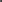      In accordance with the Public Bodies (Admission to Meetings) Act 1960 s1(2), and the Local Government Act 1972 s100(2), the following agenda items are to be considered with members of the public and press excluded from the meeting for the reason that matters appertaining to the letting of a contract and a lease are of a confidential nature.10.Confidential ItemsHolman ClavelCouncillor’s InspectionOther mattersMC, JM, All